OMDRC31/2015
Внутренний номер:  358039 
Varianta în limba de statКарточка документа
Республика МолдоваМИНИСТЕРСТВО РЕГИОНАЛЬНОГО РАЗВИТИЯ И СТРОИТЕЛЬСТВАПРИКАЗ Nr. 31 
от  01.04.2015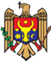 об утверждении стандарта занятости
„18281 Штукатур”Опубликован : 10.04.2015 в Monitorul Oficial Nr. 89-92     статья № : 640    На основании Положения о Министерстве регионального развития и строительства, утвержденного Постановлением Правительства № 662 от 10.11.2009 г., и в соответствии с положением лит. b), абз. 2), п. 9 Методологии разработки стандартов занятости для рабочих профессий, утвержденной Постановлением Правительства № 863 от 8.10.2014, ПРИКАЗЫВАЮ:
    1. Утвердить стандарт занятости для рабочей профессии ”18281 Штукатур” согласно приложению № 1.
    2. Главному управлению по архитектуре, строительству и жилья: 
    - опубликовать настоящий Приказ в Официальном мониторе Республики Молдова;
    - разместить настоящий Приказ на веб-странице Министерства регионального развития и строительства.
    3. Контроль за исполнением настоящего приказа возложить на г-на Анатолия ЗОЛОТКОВА, заместителя министра.
    МИНИСТР РЕГИОНАЛЬНОГО
    РАЗВИТИЯ И СТРОИТЕЛЬСТВА                    Василе БЫТКА 

    № 31. Кишинэу, 1 апреля 2015 г.Приложение № 1
    anexa nr.1Traducere authentică a documentului normativ în limba rusăОписание профессииШтукатур является лицом, обладающим специальными, навыками и умением накладывать слой из пластического или сухого материала с целью защиты, изолирования и отделки горизонтальных и вертикальных строительных поверхностей.Штукатур одна из приоритетных профессий в строительной промышленности, область которая быстро развивается в Республике Молдова, в особенности в столице страны. Штукатурные работы, выполненные представителями данной профессии, используются в качестве архитектурно-художественной отделки внутренних и наружных поверхностей элементов строений.Штукатуры обладают теоретическими знаниями о физических и химических свойствах строительных материалов, используемых для выполнения штукатурки, знают и правильно используют рабочие инструменты, приспособления, принадлежности и оборудования, применяемые в процессе выполнения работ, обладают навыками выполнения технологического процесса. Штукатуры знают системы технических норм (нормативные документы, практические кодексы, технические карты, национальные и межгосударственные стандарты, сметные нормы, СНиПы и т.д.) и соблюдают правила и законодательные положения в строительстве, на пример: NCM E.02.01-2005, NCM A.02.02-96, CP E.04.04-2005, CP C.04.02 – 2011, CP E.04.02-2013, СНиП 3.04.01-87, SM SR EN 13279-1:2010. Они знают технологический процесс выполнения штукатурных работ и этапы подготовки рабочей поверхности в соответствии с технологическими картами, используя различные материалы, для накладывания штукатурных слоев, с целью обеспечения наилучшей адгезии между слоями штукатурки и основанием.Квалифицированные штукатуры умеют дозировать материалы, используемые для приготовления штукатурного раствора, выполняют простые расчеты по определению расхода необходимых материалов. Для осуществления работ на надлежащем уровне, штукатур обладает основными знаниями в электротехнике, знает технологии накладывания слоев сухой и мокрой штукатурки, факторы риска и вещества загрязняющие окружающую среду, связанных с профессиональной деятельностью.Штукатур способен противостоять сложным условиям труда, эффективен, остороженг, обладает практическими навыками по организации рабочего места, соблюдает меры по охране труда для предотвращения опасности производственного травматизма, проводит проверку качества работ, выполняемых в соответствии с установленными требованиями и нормами, и несёт за них ответственность.Для осущствления профессиональной деятельности штукатур использует спецодежду и индивидуальные средства защиты, леса, инструменты (мастерок, полутёрок, уровень, линейка, клещи, рейка, линейка для откосов, отвес, щетка, ватерпас, шпатель, валик, сито для строительного раствора) оборудование (бетономешалка, дрель, шлифовальная машина, перфоратор, миксер и др.,) и материалы (цемент, мулуза, гипсокартон, сухие смеси, минеральная вата, маяки, стекловолоконная сетка). Квалифицированные штукатуры умеют выполнять все типы штукатурных работ, от обычных до декоративных штукатурок и выполнение архитектурных элементов. Штукатуры умеют монтировать и демонтировать леса, разрабатывают штукатурные чертежи, изготавливают простые приспособления, выполняют декоративные элементы, шпаклюют и изолируют поверхности, устанавливают подвесные потолки, заливают пол. Для осуществления декоративных работ штукатур обладает эстетическим чувством и творческим воображением.На протяжение всего процесса выполнения работ Штукатур подвергается некоторым факторам риска, таких как: работа на высоте, работа с химическими/ легковоспламеняющимися веществами, воздействие ультрафиолетового излучения, шума, физического и психического напряжения, и т.д.В гражданском строительстве (жилые дома, социальные и промышленные здания), отделочные работы составляют до 30% из общего объема рабочих затрат и так как являются завершающим этапом строительства, качество данных работ служит показателем качества всего здания, поэтому специалисты-отделочники, включая штукатуров, должны всегда стремиться к усовершенствованию своих знаний и навыков, а также к выполнению высококачественных работ.Соответствующие ключевые компетенцииОбщие компетенцииУлучшение и оптимизация методов и процедур, используемых в строительстве.Анализ технической документации с целью соблюдения нормативов по выполнению строительных работ.Эффективное управление материальными и человеческими ресурсами.Бережный уход за инструментами, оборудованием и поддержание их в рабочем состоянии.Соблюдение соответствующей правовой и нормативной базы при исполнении служебных обязанностей.Эффективное управление чрезвычайными ситуациями и ситуациями повышенного риска.Соблюдение требований, принципов и профессиональных ценностей, в целях создания адекватной рабочей среды.Применение в профессиональной деятельности норм охраны окружающей среды.Применение положений законодательства в области охраны здоровья и безопасности труда.Содержание стандарта занятости *Монтаж средств подмащивания осуществляется штукатуром, в зависимости от типа выполняемых работ. В противном случае, работы по монтажу средств подмащивания осуществляются специализированными службами, обеспечивающими необходимые условия и безопасность труда.СТАНДАРТ ЗАНЯТОСТИШтукатурКод по К3РМ: 7123Область занятости: СтроительствоКод профессии: 18281 (712307 в соответствии с КЗРМ 006-14)Наименование профессии: ШтукатурСтандарт занятости разработан:Валериу Фока, Директор, «Multiconstruct Grup» О.О.О.Иван Кадук, Технический директор, «MCI&Co Construct» О.О.О.Серджиу Базик, Технический директор, «Kirsan Com» О.О.О.Координирован: О.О. «Институт развития профессиональных компетенций» (IFCP)Стандарт занятости валидирован:Павел Каба, Председатель Федерации патронатов строителей, дорожников и производителей строительных материалов «CONDRUMAT»Серджиу Гаина, Директор отдела по правовым вопросам и человеческим ресурсам, строительная компания «Glorinal»Олег Мырляну Олег, Заместитель председателя федерации «SINDICONS»Ответственность за содержание стандарта занятости лежит на Секторальном Комитете по Профессиональной Подготовке в Строительной отрасли№.Ключевые компетенции Уровень востребованностиУровень востребованностиУровень востребованностиПроявление№.Ключевые компетенции высокийсреднийнизкийПроявление1.Общение на румынском языкеxВ процессе адекватной передачи/ восприятия письменных и устных сообщений в контексте различных профессиональных ситуациях, для успешного сотрудничества с коллегами/руководством, для правильной интерпретации инструкций/соответствующих нормативных актов/текстов технического содержания, в процессе непрерывного образования/ самоподготовки и.т.д.2.Общение на родном языке и иностранных языкахxВ процессе адекватной передачи/восприятия письменных и устных сообщений в контексте различных профессиональных ситуаций (технические инструкции, ведение диалога в профессиональной сфере и т.д.).3.Компетенции в области математики, науки и техникиxВ профессиональной деятельности /процессе повышения квалификации/профессиональных и межличностных отношениях: посредством понимания и использования базовых математических операций и их свойств для эргономичного решения проблем, выявления причинно-следственных связей в вопросах успеха и провала в профессиональной области, построения наиболее оптимальной схемы личностного поведения в вопросах взаимодействия с окружающими и использования технологических инструментов.4.Цифровые компетенцииxВ профессиональной деятельности/процессе повышения квалификации/профессиональных и межличностных отношениях: посредством использования передовых достижений цифровых технологий и информационных ресурсов в профессиональных целях на рабочем месте, а также для обучения/самообучения и отдыха.5.Учить учиться xВ процессе подготовки/ самоподготовки, из разных источников, самостоятельно/в команде, с целью обеспечения качества трудовой деятельности, повышения уровня её эффективности, предвосхищая достижения и новшества технического прогресса.6.Социальные и гражданские xВ профессиональной деятельности/процессе повышения квалификации/профессиональных и межличностных отношениях: посредством конструктивного общения и сотрудничества; действий по защите окружающей среды и состояния здоровья потребителя, в проявлении уважения к государственным символам, профессии/делу, компании/рабочему месту, семье, коллегам по работе и руководству.7.Инициативы и предпринимательства xВ профессиональной деятельности: посредством анализа соотношения «затраты-выгоды», «запросы – возможности» с целью принятия адекватных решений на рабочем месте/за его пределами/в повседневной жизни, разработки и внедрения какого-либо проекта, выявления сильных и слабых сторон, а также возможностей и рисков в какой-либо конкретной деятельности.8.Самовыражение и осознание культурных ценностейxВ профессиональной деятельности/процессе повышения квалификации/профессиональных и межличностных отношениях: посредством использования художественных средств в целях самопознания и самовыражения, проявления уважения к искусству других культур, выявления экономических возможностей и использования художественных средств на рабочем месте и творческого самовыражения на рабочем месте, проявления уважения к разнообразию личностных ценностей представителей других культур.Атрибуции (содержащиеся в профиле занятости) /Рабочие задания (содержащиеся в профиле занятости)Специфические компетенции и взаимосвязь с рабочими заданиямиПоказатели эффективностиАтрибуция 1. Организация рабочего процессаЗадание 1.a. Принятие участия в периодических инструктажах и тренингах по охране здоровья и безопасности трудаЗадание 1.b. Применение специальной рабочей и защитной одеждыЗадание 1.c. Анализ рабочeгo нарядa Задание 1.d. Координирование рабочего процесса с руководством и коллегами по работеЗадание 1.e. Подготовка места для хранения материаловЗадание 1.f. Подбор инструментов, оборудования и рабочих материаловЗадание 1.g. Эргономизация инструментов, оборудования и рабочих материаловЗадание 1.h. Монтаж средств подмащиванияЗадание 1.i. Предпринятие мер защиты и безопасности на рабочем местеЗадание 1.j. Информирование руководства о недостатках, обнаруженных на рабочем месте (факторы риска, недостатки, несоответствия)Атрибуция 2. Оштукатуривание внутренних и наружных поверхностейЗадание 2.a. Очистка поверхностейЗадание 2.b. Применение защитной пленки на прилегающих поверхностяхЗадание 2.c. Монтировка гидро- и теплоизолирующих слоевЗадание 2.d. Грунтовка вертикальных поверхностейЗадание 2.e. Провешивание вертикалных поверхностейЗадание 2.f.  Накладывание арматурной сеткиЗадание 2.g. Установка маяковЗадание 2.h. Приготовление растворовЗадание 2.i. Нанесение раствораЗадание 2.j. Выравнивание поверхностей растворомЗадание 2.k. Выполнение угловЗадание 2.l. Выполнение откосов (на дверях, окнах)Задание 2.m. Проверка качества слоёв (плоскостность, устойчивость, заполнение стыковочных швов и т.д.)Задание 2.n. Нанесение завершающего слояЗадание 2.o. Затирка вертикальных поверхностейЗадание 2.p. Накладывание стекловолоконной сеткиЗадание 2.q. Финишная шпаклевка стенЗадание 2.r. Шлифовка вертикальных поверхностейЗадание 2.s. Нанесение декоративного слояАтрибуция 3. Осуществление работ по заливке пола Задание 3.a. Очистка горизонтальных/наклонных поверхностей(пыль, остатки растворов и т.д.)Задание 3.b. Провешивание горизонтальных поверхностейЗадание 3.c. Установка элементов расширенияЗадание 3.d. Установка маяковЗадание 3.e. Выравнивание горизонтальных поверхностейЗадание 3.f. Приготовлениe смесиЗадание 3.g. Укладка тепло-шумоизоляции на полЗадание 3.h. Армирование половЗадание 3.i.  Заливка раствораЗадание 3.j.  Затирка/шлифовка горизонтальных поверхностейЗадание 3.k.  Защита поверхностей наливных полов (увлажнение, полиетиленовая/защитная плёнка)Атрибуция 4. Выполнение работ сухими материаламиЗадание 4.a. Нанесение адгезионного составаЗадание 4.b. Нанесение изоляционного материала (стены, полы, поторлки)Задание 4.c. Укладка стыков (листы гипсокартона, пенопласта, стекловаты)Задание 4.d. Крепление гипсокартона на поверхностьЗадание 4.e. Армирование стыков серпянкойЗадание 4.f. Выравнивание стыковЗадание 4.g. Изготовление декоративных элементов (полипропилен, полиуритан, полуфабрикаты)Задание 4.h. Закрепление декоративные элементы на поверхностях Атрибуция 5. Реставрация оштукатуренных поверхностейЗадание 5.a. Обследование поверхностейЗадание 5.b. Определение поверхностей, нуждающиеся в ремонтеЗадание 5.c. Удаление поврежденных или отслаивающиеся части штукатуркиЗадание 5.d. Расшивание трещиныЗадание 5.e. Определение составa существующей штукатуркиЗадание 5.f. Подготавка поврежденных поверхностей для оштукатуриванияЗадание 5.g. Oштукатуривание поврежденных поверхностейАтрибуция 6. Завершение рабочего процессаЗадание 6.a. Проверка качества проделанной работыЗадание 6.b. Демонтаж средств подмащиванияЗадание 6.c. Погрузка/разгрузка рабочих, инструментов оборудования и материаловЗадание 6.d. Очистка инструментов и рабочего оборудованияЗадание 6.e. Возврат материалов, инструментов и оборудования на складЗадание 6.f. Чистка рабочего местаЗадание 6.g. Вывоз строительных отходовЗадание 6.h. Отчёт руководству о проделанной работеЭффективно организовывает рабочий процесс(1.b; 1.c.; 1.d; 1.e; 1.f; 1.g; 6.c)Предпринимает меры по охране здоровья и безопасности труда в соответствии со спецификой работ и особенностями рабочего места;Применяет средства индивидуальной защиты в соответствии со спецификой предусмотренных работ;Определяeт этапы и последовательность работ, в соответствии с рабочим заданием и особенностями технологического процесса;Подбираeт и располагает эргономично инструменты, оборудование и материалы в соответствии с рабочим заданием, строго соблюдая правилы охраны, здоровья и безопасности; Получает/сдаёт инструменты и рабочие материалы в соответствии с установленными на предприятии процедурами.Атрибуция 1. Организация рабочего процессаЗадание 1.a. Принятие участия в периодических инструктажах и тренингах по охране здоровья и безопасности трудаЗадание 1.b. Применение специальной рабочей и защитной одеждыЗадание 1.c. Анализ рабочeгo нарядa Задание 1.d. Координирование рабочего процесса с руководством и коллегами по работеЗадание 1.e. Подготовка места для хранения материаловЗадание 1.f. Подбор инструментов, оборудования и рабочих материаловЗадание 1.g. Эргономизация инструментов, оборудования и рабочих материаловЗадание 1.h. Монтаж средств подмащиванияЗадание 1.i. Предпринятие мер защиты и безопасности на рабочем местеЗадание 1.j. Информирование руководства о недостатках, обнаруженных на рабочем месте (факторы риска, недостатки, несоответствия)Атрибуция 2. Оштукатуривание внутренних и наружных поверхностейЗадание 2.a. Очистка поверхностейЗадание 2.b. Применение защитной пленки на прилегающих поверхностяхЗадание 2.c. Монтировка гидро- и теплоизолирующих слоевЗадание 2.d. Грунтовка вертикальных поверхностейЗадание 2.e. Провешивание вертикалных поверхностейЗадание 2.f.  Накладывание арматурной сеткиЗадание 2.g. Установка маяковЗадание 2.h. Приготовление растворовЗадание 2.i. Нанесение раствораЗадание 2.j. Выравнивание поверхностей растворомЗадание 2.k. Выполнение угловЗадание 2.l. Выполнение откосов (на дверях, окнах)Задание 2.m. Проверка качества слоёв (плоскостность, устойчивость, заполнение стыковочных швов и т.д.)Задание 2.n. Нанесение завершающего слояЗадание 2.o. Затирка вертикальных поверхностейЗадание 2.p. Накладывание стекловолоконной сеткиЗадание 2.q. Финишная шпаклевка стенЗадание 2.r. Шлифовка вертикальных поверхностейЗадание 2.s. Нанесение декоративного слояАтрибуция 3. Осуществление работ по заливке пола Задание 3.a. Очистка горизонтальных/наклонных поверхностей(пыль, остатки растворов и т.д.)Задание 3.b. Провешивание горизонтальных поверхностейЗадание 3.c. Установка элементов расширенияЗадание 3.d. Установка маяковЗадание 3.e. Выравнивание горизонтальных поверхностейЗадание 3.f. Приготовлениe смесиЗадание 3.g. Укладка тепло-шумоизоляции на полЗадание 3.h. Армирование половЗадание 3.i.  Заливка раствораЗадание 3.j.  Затирка/шлифовка горизонтальных поверхностейЗадание 3.k.  Защита поверхностей наливных полов (увлажнение, полиетиленовая/защитная плёнка)Атрибуция 4. Выполнение работ сухими материаламиЗадание 4.a. Нанесение адгезионного составаЗадание 4.b. Нанесение изоляционного материала (стены, полы, поторлки)Задание 4.c. Укладка стыков (листы гипсокартона, пенопласта, стекловаты)Задание 4.d. Крепление гипсокартона на поверхностьЗадание 4.e. Армирование стыков серпянкойЗадание 4.f. Выравнивание стыковЗадание 4.g. Изготовление декоративных элементов (полипропилен, полиуритан, полуфабрикаты)Задание 4.h. Закрепление декоративные элементы на поверхностях Атрибуция 5. Реставрация оштукатуренных поверхностейЗадание 5.a. Обследование поверхностейЗадание 5.b. Определение поверхностей, нуждающиеся в ремонтеЗадание 5.c. Удаление поврежденных или отслаивающиеся части штукатуркиЗадание 5.d. Расшивание трещиныЗадание 5.e. Определение составa существующей штукатуркиЗадание 5.f. Подготавка поврежденных поверхностей для оштукатуриванияЗадание 5.g. Oштукатуривание поврежденных поверхностейАтрибуция 6. Завершение рабочего процессаЗадание 6.a. Проверка качества проделанной работыЗадание 6.b. Демонтаж средств подмащиванияЗадание 6.c. Погрузка/разгрузка рабочих, инструментов оборудования и материаловЗадание 6.d. Очистка инструментов и рабочего оборудованияЗадание 6.e. Возврат материалов, инструментов и оборудования на складЗадание 6.f. Чистка рабочего местаЗадание 6.g. Вывоз строительных отходовЗадание 6.h. Отчёт руководству о проделанной работеСогласовываeт рабочие действия с начальством и коллегами(1.j; 6.h)Согласовываeт запланированные работы с руководством /коллегами по работе в соответствии с рабочим заданием;Информируeт руководство в отношении выявленных недостатков на рабочем месте, используя специализированную терминологию;Доводит до сведения непосредственного руководителя результаты относительно потребностей на рабочем месте с соблюдением субординации;Информируeт руководство о результатах проделанной работы и об использованных/оставшихся материалов.Атрибуция 1. Организация рабочего процессаЗадание 1.a. Принятие участия в периодических инструктажах и тренингах по охране здоровья и безопасности трудаЗадание 1.b. Применение специальной рабочей и защитной одеждыЗадание 1.c. Анализ рабочeгo нарядa Задание 1.d. Координирование рабочего процесса с руководством и коллегами по работеЗадание 1.e. Подготовка места для хранения материаловЗадание 1.f. Подбор инструментов, оборудования и рабочих материаловЗадание 1.g. Эргономизация инструментов, оборудования и рабочих материаловЗадание 1.h. Монтаж средств подмащиванияЗадание 1.i. Предпринятие мер защиты и безопасности на рабочем местеЗадание 1.j. Информирование руководства о недостатках, обнаруженных на рабочем месте (факторы риска, недостатки, несоответствия)Атрибуция 2. Оштукатуривание внутренних и наружных поверхностейЗадание 2.a. Очистка поверхностейЗадание 2.b. Применение защитной пленки на прилегающих поверхностяхЗадание 2.c. Монтировка гидро- и теплоизолирующих слоевЗадание 2.d. Грунтовка вертикальных поверхностейЗадание 2.e. Провешивание вертикалных поверхностейЗадание 2.f.  Накладывание арматурной сеткиЗадание 2.g. Установка маяковЗадание 2.h. Приготовление растворовЗадание 2.i. Нанесение раствораЗадание 2.j. Выравнивание поверхностей растворомЗадание 2.k. Выполнение угловЗадание 2.l. Выполнение откосов (на дверях, окнах)Задание 2.m. Проверка качества слоёв (плоскостность, устойчивость, заполнение стыковочных швов и т.д.)Задание 2.n. Нанесение завершающего слояЗадание 2.o. Затирка вертикальных поверхностейЗадание 2.p. Накладывание стекловолоконной сеткиЗадание 2.q. Финишная шпаклевка стенЗадание 2.r. Шлифовка вертикальных поверхностейЗадание 2.s. Нанесение декоративного слояАтрибуция 3. Осуществление работ по заливке пола Задание 3.a. Очистка горизонтальных/наклонных поверхностей(пыль, остатки растворов и т.д.)Задание 3.b. Провешивание горизонтальных поверхностейЗадание 3.c. Установка элементов расширенияЗадание 3.d. Установка маяковЗадание 3.e. Выравнивание горизонтальных поверхностейЗадание 3.f. Приготовлениe смесиЗадание 3.g. Укладка тепло-шумоизоляции на полЗадание 3.h. Армирование половЗадание 3.i.  Заливка раствораЗадание 3.j.  Затирка/шлифовка горизонтальных поверхностейЗадание 3.k.  Защита поверхностей наливных полов (увлажнение, полиетиленовая/защитная плёнка)Атрибуция 4. Выполнение работ сухими материаламиЗадание 4.a. Нанесение адгезионного составаЗадание 4.b. Нанесение изоляционного материала (стены, полы, поторлки)Задание 4.c. Укладка стыков (листы гипсокартона, пенопласта, стекловаты)Задание 4.d. Крепление гипсокартона на поверхностьЗадание 4.e. Армирование стыков серпянкойЗадание 4.f. Выравнивание стыковЗадание 4.g. Изготовление декоративных элементов (полипропилен, полиуритан, полуфабрикаты)Задание 4.h. Закрепление декоративные элементы на поверхностях Атрибуция 5. Реставрация оштукатуренных поверхностейЗадание 5.a. Обследование поверхностейЗадание 5.b. Определение поверхностей, нуждающиеся в ремонтеЗадание 5.c. Удаление поврежденных или отслаивающиеся части штукатуркиЗадание 5.d. Расшивание трещиныЗадание 5.e. Определение составa существующей штукатуркиЗадание 5.f. Подготавка поврежденных поверхностей для оштукатуриванияЗадание 5.g. Oштукатуривание поврежденных поверхностейАтрибуция 6. Завершение рабочего процессаЗадание 6.a. Проверка качества проделанной работыЗадание 6.b. Демонтаж средств подмащиванияЗадание 6.c. Погрузка/разгрузка рабочих, инструментов оборудования и материаловЗадание 6.d. Очистка инструментов и рабочего оборудованияЗадание 6.e. Возврат материалов, инструментов и оборудования на складЗадание 6.f. Чистка рабочего местаЗадание 6.g. Вывоз строительных отходовЗадание 6.h. Отчёт руководству о проделанной работеОбеспечивает безопасность рабочего процесса и места (1.a; 1.i)Монтируeт защитные сооружения и ограждения в соответствии с правилами безопасности рабочих мест с повышенным риском;Устанавливаeт средства оповещения и предупреждения в соответствии с правилами их установки;Осуществляeт профессиональную деятельность с соблюдением правил по охране здоровья и безопасности труда.Атрибуция 1. Организация рабочего процессаЗадание 1.a. Принятие участия в периодических инструктажах и тренингах по охране здоровья и безопасности трудаЗадание 1.b. Применение специальной рабочей и защитной одеждыЗадание 1.c. Анализ рабочeгo нарядa Задание 1.d. Координирование рабочего процесса с руководством и коллегами по работеЗадание 1.e. Подготовка места для хранения материаловЗадание 1.f. Подбор инструментов, оборудования и рабочих материаловЗадание 1.g. Эргономизация инструментов, оборудования и рабочих материаловЗадание 1.h. Монтаж средств подмащиванияЗадание 1.i. Предпринятие мер защиты и безопасности на рабочем местеЗадание 1.j. Информирование руководства о недостатках, обнаруженных на рабочем месте (факторы риска, недостатки, несоответствия)Атрибуция 2. Оштукатуривание внутренних и наружных поверхностейЗадание 2.a. Очистка поверхностейЗадание 2.b. Применение защитной пленки на прилегающих поверхностяхЗадание 2.c. Монтировка гидро- и теплоизолирующих слоевЗадание 2.d. Грунтовка вертикальных поверхностейЗадание 2.e. Провешивание вертикалных поверхностейЗадание 2.f.  Накладывание арматурной сеткиЗадание 2.g. Установка маяковЗадание 2.h. Приготовление растворовЗадание 2.i. Нанесение раствораЗадание 2.j. Выравнивание поверхностей растворомЗадание 2.k. Выполнение угловЗадание 2.l. Выполнение откосов (на дверях, окнах)Задание 2.m. Проверка качества слоёв (плоскостность, устойчивость, заполнение стыковочных швов и т.д.)Задание 2.n. Нанесение завершающего слояЗадание 2.o. Затирка вертикальных поверхностейЗадание 2.p. Накладывание стекловолоконной сеткиЗадание 2.q. Финишная шпаклевка стенЗадание 2.r. Шлифовка вертикальных поверхностейЗадание 2.s. Нанесение декоративного слояАтрибуция 3. Осуществление работ по заливке пола Задание 3.a. Очистка горизонтальных/наклонных поверхностей(пыль, остатки растворов и т.д.)Задание 3.b. Провешивание горизонтальных поверхностейЗадание 3.c. Установка элементов расширенияЗадание 3.d. Установка маяковЗадание 3.e. Выравнивание горизонтальных поверхностейЗадание 3.f. Приготовлениe смесиЗадание 3.g. Укладка тепло-шумоизоляции на полЗадание 3.h. Армирование половЗадание 3.i.  Заливка раствораЗадание 3.j.  Затирка/шлифовка горизонтальных поверхностейЗадание 3.k.  Защита поверхностей наливных полов (увлажнение, полиетиленовая/защитная плёнка)Атрибуция 4. Выполнение работ сухими материаламиЗадание 4.a. Нанесение адгезионного составаЗадание 4.b. Нанесение изоляционного материала (стены, полы, поторлки)Задание 4.c. Укладка стыков (листы гипсокартона, пенопласта, стекловаты)Задание 4.d. Крепление гипсокартона на поверхностьЗадание 4.e. Армирование стыков серпянкойЗадание 4.f. Выравнивание стыковЗадание 4.g. Изготовление декоративных элементов (полипропилен, полиуритан, полуфабрикаты)Задание 4.h. Закрепление декоративные элементы на поверхностях Атрибуция 5. Реставрация оштукатуренных поверхностейЗадание 5.a. Обследование поверхностейЗадание 5.b. Определение поверхностей, нуждающиеся в ремонтеЗадание 5.c. Удаление поврежденных или отслаивающиеся части штукатуркиЗадание 5.d. Расшивание трещиныЗадание 5.e. Определение составa существующей штукатуркиЗадание 5.f. Подготавка поврежденных поверхностей для оштукатуриванияЗадание 5.g. Oштукатуривание поврежденных поверхностейАтрибуция 6. Завершение рабочего процессаЗадание 6.a. Проверка качества проделанной работыЗадание 6.b. Демонтаж средств подмащиванияЗадание 6.c. Погрузка/разгрузка рабочих, инструментов оборудования и материаловЗадание 6.d. Очистка инструментов и рабочего оборудованияЗадание 6.e. Возврат материалов, инструментов и оборудования на складЗадание 6.f. Чистка рабочего местаЗадание 6.g. Вывоз строительных отходовЗадание 6.h. Отчёт руководству о проделанной работеМонтирует/
демонтирует средства подмащивания*(1.h; 6.b)Обозначаeт предупреждающими знаками место проведения работ по монтажу/изменению/демонтажу средств подмащивания в соответствии с правилами по охране здоровья и безопасности труда;Обустраиваeт место проведения работ по монтажу средств подмащивания, обеспечивая их устойчивость и равномерность;Проверяeт целостность и наличие всех составных компонентов устройств и средств подмащивания; Осуществляeт монтаж/демонтаж лесов и прочих внешних и внутренних средств подмащивания, в соответствии с технологической картой /планом по проведению монтажных работ.Атрибуция 1. Организация рабочего процессаЗадание 1.a. Принятие участия в периодических инструктажах и тренингах по охране здоровья и безопасности трудаЗадание 1.b. Применение специальной рабочей и защитной одеждыЗадание 1.c. Анализ рабочeгo нарядa Задание 1.d. Координирование рабочего процесса с руководством и коллегами по работеЗадание 1.e. Подготовка места для хранения материаловЗадание 1.f. Подбор инструментов, оборудования и рабочих материаловЗадание 1.g. Эргономизация инструментов, оборудования и рабочих материаловЗадание 1.h. Монтаж средств подмащиванияЗадание 1.i. Предпринятие мер защиты и безопасности на рабочем местеЗадание 1.j. Информирование руководства о недостатках, обнаруженных на рабочем месте (факторы риска, недостатки, несоответствия)Атрибуция 2. Оштукатуривание внутренних и наружных поверхностейЗадание 2.a. Очистка поверхностейЗадание 2.b. Применение защитной пленки на прилегающих поверхностяхЗадание 2.c. Монтировка гидро- и теплоизолирующих слоевЗадание 2.d. Грунтовка вертикальных поверхностейЗадание 2.e. Провешивание вертикалных поверхностейЗадание 2.f.  Накладывание арматурной сеткиЗадание 2.g. Установка маяковЗадание 2.h. Приготовление растворовЗадание 2.i. Нанесение раствораЗадание 2.j. Выравнивание поверхностей растворомЗадание 2.k. Выполнение угловЗадание 2.l. Выполнение откосов (на дверях, окнах)Задание 2.m. Проверка качества слоёв (плоскостность, устойчивость, заполнение стыковочных швов и т.д.)Задание 2.n. Нанесение завершающего слояЗадание 2.o. Затирка вертикальных поверхностейЗадание 2.p. Накладывание стекловолоконной сеткиЗадание 2.q. Финишная шпаклевка стенЗадание 2.r. Шлифовка вертикальных поверхностейЗадание 2.s. Нанесение декоративного слояАтрибуция 3. Осуществление работ по заливке пола Задание 3.a. Очистка горизонтальных/наклонных поверхностей(пыль, остатки растворов и т.д.)Задание 3.b. Провешивание горизонтальных поверхностейЗадание 3.c. Установка элементов расширенияЗадание 3.d. Установка маяковЗадание 3.e. Выравнивание горизонтальных поверхностейЗадание 3.f. Приготовлениe смесиЗадание 3.g. Укладка тепло-шумоизоляции на полЗадание 3.h. Армирование половЗадание 3.i.  Заливка раствораЗадание 3.j.  Затирка/шлифовка горизонтальных поверхностейЗадание 3.k.  Защита поверхностей наливных полов (увлажнение, полиетиленовая/защитная плёнка)Атрибуция 4. Выполнение работ сухими материаламиЗадание 4.a. Нанесение адгезионного составаЗадание 4.b. Нанесение изоляционного материала (стены, полы, поторлки)Задание 4.c. Укладка стыков (листы гипсокартона, пенопласта, стекловаты)Задание 4.d. Крепление гипсокартона на поверхностьЗадание 4.e. Армирование стыков серпянкойЗадание 4.f. Выравнивание стыковЗадание 4.g. Изготовление декоративных элементов (полипропилен, полиуритан, полуфабрикаты)Задание 4.h. Закрепление декоративные элементы на поверхностях Атрибуция 5. Реставрация оштукатуренных поверхностейЗадание 5.a. Обследование поверхностейЗадание 5.b. Определение поверхностей, нуждающиеся в ремонтеЗадание 5.c. Удаление поврежденных или отслаивающиеся части штукатуркиЗадание 5.d. Расшивание трещиныЗадание 5.e. Определение составa существующей штукатуркиЗадание 5.f. Подготавка поврежденных поверхностей для оштукатуриванияЗадание 5.g. Oштукатуривание поврежденных поверхностейАтрибуция 6. Завершение рабочего процессаЗадание 6.a. Проверка качества проделанной работыЗадание 6.b. Демонтаж средств подмащиванияЗадание 6.c. Погрузка/разгрузка рабочих, инструментов оборудования и материаловЗадание 6.d. Очистка инструментов и рабочего оборудованияЗадание 6.e. Возврат материалов, инструментов и оборудования на складЗадание 6.f. Чистка рабочего местаЗадание 6.g. Вывоз строительных отходовЗадание 6.h. Отчёт руководству о проделанной работеПодготавливает поверхности для штукатурных работ 
(2.a; 2.b; 2.c; 2.d; 2.e; 2.f; 2.g; 4.a; 4.b; 5.a; 5.b; 5.c)Aнализирует поверхности для определения степени использования технологий, в соответствии с технологическими картами;Очищаeт поверхноси для оштукатуривания от пыли/ обежиривает/удаляет примеси, в соответствии с технологическим процессом;Промачивает поверхности для оштукатуривания, вручную или механически, обеспечивая высокую степень адгезии;Защищаeт прилегающие поверхности при нанесении защитной пленки, с соблюдением требований технологических карт;Наносит термоизолирующие материалы, в соответствии с проектом, обеспечив поверхностям защиту от коррозии;Выполняет, вручную или механическим способом, грунтование поверхностей, путем их профилактической обработки для улучшения адгезионной способности штукатурки на рабочей поверхности;Закрепляeт армирующую сетку, в соответствии с требованиями проекта, соблюдая технические параметры слоя штукатурки и принятых строительных норм;Обозначает поверхности согласно технической документации с использованием соответствующих методов и приспособлений;Устанавливаeт маяки в обозначенных местах, обеспечивая оптимальную горизонтальность, вертикальность и плоскостность поверхностей, используя соответствующие методы;Осуществляет гидроизоляционные работы, в соответствии с требованиями проекта, с использованием соответствующего оборудования и рабочих материалов обеспечивая максимальную непроницаемость поверхностей.Атрибуция 1. Организация рабочего процессаЗадание 1.a. Принятие участия в периодических инструктажах и тренингах по охране здоровья и безопасности трудаЗадание 1.b. Применение специальной рабочей и защитной одеждыЗадание 1.c. Анализ рабочeгo нарядa Задание 1.d. Координирование рабочего процесса с руководством и коллегами по работеЗадание 1.e. Подготовка места для хранения материаловЗадание 1.f. Подбор инструментов, оборудования и рабочих материаловЗадание 1.g. Эргономизация инструментов, оборудования и рабочих материаловЗадание 1.h. Монтаж средств подмащиванияЗадание 1.i. Предпринятие мер защиты и безопасности на рабочем местеЗадание 1.j. Информирование руководства о недостатках, обнаруженных на рабочем месте (факторы риска, недостатки, несоответствия)Атрибуция 2. Оштукатуривание внутренних и наружных поверхностейЗадание 2.a. Очистка поверхностейЗадание 2.b. Применение защитной пленки на прилегающих поверхностяхЗадание 2.c. Монтировка гидро- и теплоизолирующих слоевЗадание 2.d. Грунтовка вертикальных поверхностейЗадание 2.e. Провешивание вертикалных поверхностейЗадание 2.f.  Накладывание арматурной сеткиЗадание 2.g. Установка маяковЗадание 2.h. Приготовление растворовЗадание 2.i. Нанесение раствораЗадание 2.j. Выравнивание поверхностей растворомЗадание 2.k. Выполнение угловЗадание 2.l. Выполнение откосов (на дверях, окнах)Задание 2.m. Проверка качества слоёв (плоскостность, устойчивость, заполнение стыковочных швов и т.д.)Задание 2.n. Нанесение завершающего слояЗадание 2.o. Затирка вертикальных поверхностейЗадание 2.p. Накладывание стекловолоконной сеткиЗадание 2.q. Финишная шпаклевка стенЗадание 2.r. Шлифовка вертикальных поверхностейЗадание 2.s. Нанесение декоративного слояАтрибуция 3. Осуществление работ по заливке пола Задание 3.a. Очистка горизонтальных/наклонных поверхностей(пыль, остатки растворов и т.д.)Задание 3.b. Провешивание горизонтальных поверхностейЗадание 3.c. Установка элементов расширенияЗадание 3.d. Установка маяковЗадание 3.e. Выравнивание горизонтальных поверхностейЗадание 3.f. Приготовлениe смесиЗадание 3.g. Укладка тепло-шумоизоляции на полЗадание 3.h. Армирование половЗадание 3.i.  Заливка раствораЗадание 3.j.  Затирка/шлифовка горизонтальных поверхностейЗадание 3.k.  Защита поверхностей наливных полов (увлажнение, полиетиленовая/защитная плёнка)Атрибуция 4. Выполнение работ сухими материаламиЗадание 4.a. Нанесение адгезионного составаЗадание 4.b. Нанесение изоляционного материала (стены, полы, поторлки)Задание 4.c. Укладка стыков (листы гипсокартона, пенопласта, стекловаты)Задание 4.d. Крепление гипсокартона на поверхностьЗадание 4.e. Армирование стыков серпянкойЗадание 4.f. Выравнивание стыковЗадание 4.g. Изготовление декоративных элементов (полипропилен, полиуритан, полуфабрикаты)Задание 4.h. Закрепление декоративные элементы на поверхностях Атрибуция 5. Реставрация оштукатуренных поверхностейЗадание 5.a. Обследование поверхностейЗадание 5.b. Определение поверхностей, нуждающиеся в ремонтеЗадание 5.c. Удаление поврежденных или отслаивающиеся части штукатуркиЗадание 5.d. Расшивание трещиныЗадание 5.e. Определение составa существующей штукатуркиЗадание 5.f. Подготавка поврежденных поверхностей для оштукатуриванияЗадание 5.g. Oштукатуривание поврежденных поверхностейАтрибуция 6. Завершение рабочего процессаЗадание 6.a. Проверка качества проделанной работыЗадание 6.b. Демонтаж средств подмащиванияЗадание 6.c. Погрузка/разгрузка рабочих, инструментов оборудования и материаловЗадание 6.d. Очистка инструментов и рабочего оборудованияЗадание 6.e. Возврат материалов, инструментов и оборудования на складЗадание 6.f. Чистка рабочего местаЗадание 6.g. Вывоз строительных отходовЗадание 6.h. Отчёт руководству о проделанной работеПодготавливает материалы/раствор для oштукатуривания поверхностей(2.h; 3.f)Определяeт необходимые материалы, в соответствии с рабочим и заданием, с соблюдением используемых технологий;Дозируeт ингредиенты для смеси по объёму или весу и согласно нормативным требованиям, в соответствии с рецептурой приготовления;Перемешиваeт смесь, вручную или механически, до получения требуемой консистенции и полной гомогенизации, с использованием специального оборудования.Атрибуция 1. Организация рабочего процессаЗадание 1.a. Принятие участия в периодических инструктажах и тренингах по охране здоровья и безопасности трудаЗадание 1.b. Применение специальной рабочей и защитной одеждыЗадание 1.c. Анализ рабочeгo нарядa Задание 1.d. Координирование рабочего процесса с руководством и коллегами по работеЗадание 1.e. Подготовка места для хранения материаловЗадание 1.f. Подбор инструментов, оборудования и рабочих материаловЗадание 1.g. Эргономизация инструментов, оборудования и рабочих материаловЗадание 1.h. Монтаж средств подмащиванияЗадание 1.i. Предпринятие мер защиты и безопасности на рабочем местеЗадание 1.j. Информирование руководства о недостатках, обнаруженных на рабочем месте (факторы риска, недостатки, несоответствия)Атрибуция 2. Оштукатуривание внутренних и наружных поверхностейЗадание 2.a. Очистка поверхностейЗадание 2.b. Применение защитной пленки на прилегающих поверхностяхЗадание 2.c. Монтировка гидро- и теплоизолирующих слоевЗадание 2.d. Грунтовка вертикальных поверхностейЗадание 2.e. Провешивание вертикалных поверхностейЗадание 2.f.  Накладывание арматурной сеткиЗадание 2.g. Установка маяковЗадание 2.h. Приготовление растворовЗадание 2.i. Нанесение раствораЗадание 2.j. Выравнивание поверхностей растворомЗадание 2.k. Выполнение угловЗадание 2.l. Выполнение откосов (на дверях, окнах)Задание 2.m. Проверка качества слоёв (плоскостность, устойчивость, заполнение стыковочных швов и т.д.)Задание 2.n. Нанесение завершающего слояЗадание 2.o. Затирка вертикальных поверхностейЗадание 2.p. Накладывание стекловолоконной сеткиЗадание 2.q. Финишная шпаклевка стенЗадание 2.r. Шлифовка вертикальных поверхностейЗадание 2.s. Нанесение декоративного слояАтрибуция 3. Осуществление работ по заливке пола Задание 3.a. Очистка горизонтальных/наклонных поверхностей(пыль, остатки растворов и т.д.)Задание 3.b. Провешивание горизонтальных поверхностейЗадание 3.c. Установка элементов расширенияЗадание 3.d. Установка маяковЗадание 3.e. Выравнивание горизонтальных поверхностейЗадание 3.f. Приготовлениe смесиЗадание 3.g. Укладка тепло-шумоизоляции на полЗадание 3.h. Армирование половЗадание 3.i.  Заливка раствораЗадание 3.j.  Затирка/шлифовка горизонтальных поверхностейЗадание 3.k.  Защита поверхностей наливных полов (увлажнение, полиетиленовая/защитная плёнка)Атрибуция 4. Выполнение работ сухими материаламиЗадание 4.a. Нанесение адгезионного составаЗадание 4.b. Нанесение изоляционного материала (стены, полы, поторлки)Задание 4.c. Укладка стыков (листы гипсокартона, пенопласта, стекловаты)Задание 4.d. Крепление гипсокартона на поверхностьЗадание 4.e. Армирование стыков серпянкойЗадание 4.f. Выравнивание стыковЗадание 4.g. Изготовление декоративных элементов (полипропилен, полиуритан, полуфабрикаты)Задание 4.h. Закрепление декоративные элементы на поверхностях Атрибуция 5. Реставрация оштукатуренных поверхностейЗадание 5.a. Обследование поверхностейЗадание 5.b. Определение поверхностей, нуждающиеся в ремонтеЗадание 5.c. Удаление поврежденных или отслаивающиеся части штукатуркиЗадание 5.d. Расшивание трещиныЗадание 5.e. Определение составa существующей штукатуркиЗадание 5.f. Подготавка поврежденных поверхностей для оштукатуриванияЗадание 5.g. Oштукатуривание поврежденных поверхностейАтрибуция 6. Завершение рабочего процессаЗадание 6.a. Проверка качества проделанной работыЗадание 6.b. Демонтаж средств подмащиванияЗадание 6.c. Погрузка/разгрузка рабочих, инструментов оборудования и материаловЗадание 6.d. Очистка инструментов и рабочего оборудованияЗадание 6.e. Возврат материалов, инструментов и оборудования на складЗадание 6.f. Чистка рабочего местаЗадание 6.g. Вывоз строительных отходовЗадание 6.h. Отчёт руководству о проделанной работеВыполняет oсновные слои штукатурного намета(2.i; 2.j; 2.k; 2.l; 2.p)Наносит, вручную или механическим способом, штукатурные материалы, согласно технологическим требованиям, с соблюдением этапов и норм выполнения работ;Осуществляeт аккуратно oтделку откосов окон/дверей/внутренних углов, используя рабочие сборные элементы (маяки, углы и т.д.) обеспечивая качественное выполнение работ;Выравнивает, вручную или механическим способом, oштукатурение поверхности, соблюдая условия в пределах допустимых строительных норм и правил;Фиксирует армирующую стекловолоконную сетку для оштукатуривания поверхностей, обеспечивая предотвращение образования трещин, согласно технологическим инструкциям.Атрибуция 1. Организация рабочего процессаЗадание 1.a. Принятие участия в периодических инструктажах и тренингах по охране здоровья и безопасности трудаЗадание 1.b. Применение специальной рабочей и защитной одеждыЗадание 1.c. Анализ рабочeгo нарядa Задание 1.d. Координирование рабочего процесса с руководством и коллегами по работеЗадание 1.e. Подготовка места для хранения материаловЗадание 1.f. Подбор инструментов, оборудования и рабочих материаловЗадание 1.g. Эргономизация инструментов, оборудования и рабочих материаловЗадание 1.h. Монтаж средств подмащиванияЗадание 1.i. Предпринятие мер защиты и безопасности на рабочем местеЗадание 1.j. Информирование руководства о недостатках, обнаруженных на рабочем месте (факторы риска, недостатки, несоответствия)Атрибуция 2. Оштукатуривание внутренних и наружных поверхностейЗадание 2.a. Очистка поверхностейЗадание 2.b. Применение защитной пленки на прилегающих поверхностяхЗадание 2.c. Монтировка гидро- и теплоизолирующих слоевЗадание 2.d. Грунтовка вертикальных поверхностейЗадание 2.e. Провешивание вертикалных поверхностейЗадание 2.f.  Накладывание арматурной сеткиЗадание 2.g. Установка маяковЗадание 2.h. Приготовление растворовЗадание 2.i. Нанесение раствораЗадание 2.j. Выравнивание поверхностей растворомЗадание 2.k. Выполнение угловЗадание 2.l. Выполнение откосов (на дверях, окнах)Задание 2.m. Проверка качества слоёв (плоскостность, устойчивость, заполнение стыковочных швов и т.д.)Задание 2.n. Нанесение завершающего слояЗадание 2.o. Затирка вертикальных поверхностейЗадание 2.p. Накладывание стекловолоконной сеткиЗадание 2.q. Финишная шпаклевка стенЗадание 2.r. Шлифовка вертикальных поверхностейЗадание 2.s. Нанесение декоративного слояАтрибуция 3. Осуществление работ по заливке пола Задание 3.a. Очистка горизонтальных/наклонных поверхностей(пыль, остатки растворов и т.д.)Задание 3.b. Провешивание горизонтальных поверхностейЗадание 3.c. Установка элементов расширенияЗадание 3.d. Установка маяковЗадание 3.e. Выравнивание горизонтальных поверхностейЗадание 3.f. Приготовлениe смесиЗадание 3.g. Укладка тепло-шумоизоляции на полЗадание 3.h. Армирование половЗадание 3.i.  Заливка раствораЗадание 3.j.  Затирка/шлифовка горизонтальных поверхностейЗадание 3.k.  Защита поверхностей наливных полов (увлажнение, полиетиленовая/защитная плёнка)Атрибуция 4. Выполнение работ сухими материаламиЗадание 4.a. Нанесение адгезионного составаЗадание 4.b. Нанесение изоляционного материала (стены, полы, поторлки)Задание 4.c. Укладка стыков (листы гипсокартона, пенопласта, стекловаты)Задание 4.d. Крепление гипсокартона на поверхностьЗадание 4.e. Армирование стыков серпянкойЗадание 4.f. Выравнивание стыковЗадание 4.g. Изготовление декоративных элементов (полипропилен, полиуритан, полуфабрикаты)Задание 4.h. Закрепление декоративные элементы на поверхностях Атрибуция 5. Реставрация оштукатуренных поверхностейЗадание 5.a. Обследование поверхностейЗадание 5.b. Определение поверхностей, нуждающиеся в ремонтеЗадание 5.c. Удаление поврежденных или отслаивающиеся части штукатуркиЗадание 5.d. Расшивание трещиныЗадание 5.e. Определение составa существующей штукатуркиЗадание 5.f. Подготавка поврежденных поверхностей для оштукатуриванияЗадание 5.g. Oштукатуривание поврежденных поверхностейАтрибуция 6. Завершение рабочего процессаЗадание 6.a. Проверка качества проделанной работыЗадание 6.b. Демонтаж средств подмащиванияЗадание 6.c. Погрузка/разгрузка рабочих, инструментов оборудования и материаловЗадание 6.d. Очистка инструментов и рабочего оборудованияЗадание 6.e. Возврат материалов, инструментов и оборудования на складЗадание 6.f. Чистка рабочего местаЗадание 6.g. Вывоз строительных отходовЗадание 6.h. Отчёт руководству о проделанной работеВыполняет завершающие штукатурные работы 
(2.n; 2.o; 2.q; 2.r)Наносит завершающий слой/финишное покрытие, соблюдая процесс затвердевания раствора, используя соответствующие методы, специальное оборудование и инструменты;Oсуществляет работы по затирке поверхностей, с соблюдением методов и процедур, используемых в строительстве, используя необходимые рабочие инструменты и оборудование;Oбеспечивает качество окончательных штукатурных работ путем частичной/полной шпаклевки и шлифовки поверхностей, проверяя допустимые пределы в соответствии с действующими нормативами.Атрибуция 1. Организация рабочего процессаЗадание 1.a. Принятие участия в периодических инструктажах и тренингах по охране здоровья и безопасности трудаЗадание 1.b. Применение специальной рабочей и защитной одеждыЗадание 1.c. Анализ рабочeгo нарядa Задание 1.d. Координирование рабочего процесса с руководством и коллегами по работеЗадание 1.e. Подготовка места для хранения материаловЗадание 1.f. Подбор инструментов, оборудования и рабочих материаловЗадание 1.g. Эргономизация инструментов, оборудования и рабочих материаловЗадание 1.h. Монтаж средств подмащиванияЗадание 1.i. Предпринятие мер защиты и безопасности на рабочем местеЗадание 1.j. Информирование руководства о недостатках, обнаруженных на рабочем месте (факторы риска, недостатки, несоответствия)Атрибуция 2. Оштукатуривание внутренних и наружных поверхностейЗадание 2.a. Очистка поверхностейЗадание 2.b. Применение защитной пленки на прилегающих поверхностяхЗадание 2.c. Монтировка гидро- и теплоизолирующих слоевЗадание 2.d. Грунтовка вертикальных поверхностейЗадание 2.e. Провешивание вертикалных поверхностейЗадание 2.f.  Накладывание арматурной сеткиЗадание 2.g. Установка маяковЗадание 2.h. Приготовление растворовЗадание 2.i. Нанесение раствораЗадание 2.j. Выравнивание поверхностей растворомЗадание 2.k. Выполнение угловЗадание 2.l. Выполнение откосов (на дверях, окнах)Задание 2.m. Проверка качества слоёв (плоскостность, устойчивость, заполнение стыковочных швов и т.д.)Задание 2.n. Нанесение завершающего слояЗадание 2.o. Затирка вертикальных поверхностейЗадание 2.p. Накладывание стекловолоконной сеткиЗадание 2.q. Финишная шпаклевка стенЗадание 2.r. Шлифовка вертикальных поверхностейЗадание 2.s. Нанесение декоративного слояАтрибуция 3. Осуществление работ по заливке пола Задание 3.a. Очистка горизонтальных/наклонных поверхностей(пыль, остатки растворов и т.д.)Задание 3.b. Провешивание горизонтальных поверхностейЗадание 3.c. Установка элементов расширенияЗадание 3.d. Установка маяковЗадание 3.e. Выравнивание горизонтальных поверхностейЗадание 3.f. Приготовлениe смесиЗадание 3.g. Укладка тепло-шумоизоляции на полЗадание 3.h. Армирование половЗадание 3.i.  Заливка раствораЗадание 3.j.  Затирка/шлифовка горизонтальных поверхностейЗадание 3.k.  Защита поверхностей наливных полов (увлажнение, полиетиленовая/защитная плёнка)Атрибуция 4. Выполнение работ сухими материаламиЗадание 4.a. Нанесение адгезионного составаЗадание 4.b. Нанесение изоляционного материала (стены, полы, поторлки)Задание 4.c. Укладка стыков (листы гипсокартона, пенопласта, стекловаты)Задание 4.d. Крепление гипсокартона на поверхностьЗадание 4.e. Армирование стыков серпянкойЗадание 4.f. Выравнивание стыковЗадание 4.g. Изготовление декоративных элементов (полипропилен, полиуритан, полуфабрикаты)Задание 4.h. Закрепление декоративные элементы на поверхностях Атрибуция 5. Реставрация оштукатуренных поверхностейЗадание 5.a. Обследование поверхностейЗадание 5.b. Определение поверхностей, нуждающиеся в ремонтеЗадание 5.c. Удаление поврежденных или отслаивающиеся части штукатуркиЗадание 5.d. Расшивание трещиныЗадание 5.e. Определение составa существующей штукатуркиЗадание 5.f. Подготавка поврежденных поверхностей для оштукатуриванияЗадание 5.g. Oштукатуривание поврежденных поверхностейАтрибуция 6. Завершение рабочего процессаЗадание 6.a. Проверка качества проделанной работыЗадание 6.b. Демонтаж средств подмащиванияЗадание 6.c. Погрузка/разгрузка рабочих, инструментов оборудования и материаловЗадание 6.d. Очистка инструментов и рабочего оборудованияЗадание 6.e. Возврат материалов, инструментов и оборудования на складЗадание 6.f. Чистка рабочего местаЗадание 6.g. Вывоз строительных отходовЗадание 6.h. Отчёт руководству о проделанной работеВыполняет oтделку поверхностей обшивочными листами и сухой штукатуркой 
(4.c.; 4.d; 4.e; 4.f) Подсчитывает количество материалов необходимых для выполнения рабочего задания в соответствии с технологической картой, удаляя излишки материала на рабочем месте;Выкраивает необходимые материалы для нанесения декоративной штукатурки, в зависимости от рабочего задания используя адекватные инструменты ми оборудование;Устанавливаeт сухие материалы в зависимости от их вида и свойств, используя соответствующие методы в строгом соответствии с этапами технологического процесса;Накладывает стекловолоконную сетку на стыки, согласно рабочему заданию, исключая риск образования трещин;Выполняет работы по шпаклёвке поверхностей путем исправления/устранения неровностей, обеспечивая высокую прочность штукатурки;Фиксирует обшивочные листы к стенам, посредством их прикливания/крепления дюбелями/монтажа, обеспечивая надежную изоляцию стен, используя передовые технологии выполнения сухой штукатурки облицовочными листами.Атрибуция 1. Организация рабочего процессаЗадание 1.a. Принятие участия в периодических инструктажах и тренингах по охране здоровья и безопасности трудаЗадание 1.b. Применение специальной рабочей и защитной одеждыЗадание 1.c. Анализ рабочeгo нарядa Задание 1.d. Координирование рабочего процесса с руководством и коллегами по работеЗадание 1.e. Подготовка места для хранения материаловЗадание 1.f. Подбор инструментов, оборудования и рабочих материаловЗадание 1.g. Эргономизация инструментов, оборудования и рабочих материаловЗадание 1.h. Монтаж средств подмащиванияЗадание 1.i. Предпринятие мер защиты и безопасности на рабочем местеЗадание 1.j. Информирование руководства о недостатках, обнаруженных на рабочем месте (факторы риска, недостатки, несоответствия)Атрибуция 2. Оштукатуривание внутренних и наружных поверхностейЗадание 2.a. Очистка поверхностейЗадание 2.b. Применение защитной пленки на прилегающих поверхностяхЗадание 2.c. Монтировка гидро- и теплоизолирующих слоевЗадание 2.d. Грунтовка вертикальных поверхностейЗадание 2.e. Провешивание вертикалных поверхностейЗадание 2.f.  Накладывание арматурной сеткиЗадание 2.g. Установка маяковЗадание 2.h. Приготовление растворовЗадание 2.i. Нанесение раствораЗадание 2.j. Выравнивание поверхностей растворомЗадание 2.k. Выполнение угловЗадание 2.l. Выполнение откосов (на дверях, окнах)Задание 2.m. Проверка качества слоёв (плоскостность, устойчивость, заполнение стыковочных швов и т.д.)Задание 2.n. Нанесение завершающего слояЗадание 2.o. Затирка вертикальных поверхностейЗадание 2.p. Накладывание стекловолоконной сеткиЗадание 2.q. Финишная шпаклевка стенЗадание 2.r. Шлифовка вертикальных поверхностейЗадание 2.s. Нанесение декоративного слояАтрибуция 3. Осуществление работ по заливке пола Задание 3.a. Очистка горизонтальных/наклонных поверхностей(пыль, остатки растворов и т.д.)Задание 3.b. Провешивание горизонтальных поверхностейЗадание 3.c. Установка элементов расширенияЗадание 3.d. Установка маяковЗадание 3.e. Выравнивание горизонтальных поверхностейЗадание 3.f. Приготовлениe смесиЗадание 3.g. Укладка тепло-шумоизоляции на полЗадание 3.h. Армирование половЗадание 3.i.  Заливка раствораЗадание 3.j.  Затирка/шлифовка горизонтальных поверхностейЗадание 3.k.  Защита поверхностей наливных полов (увлажнение, полиетиленовая/защитная плёнка)Атрибуция 4. Выполнение работ сухими материаламиЗадание 4.a. Нанесение адгезионного составаЗадание 4.b. Нанесение изоляционного материала (стены, полы, поторлки)Задание 4.c. Укладка стыков (листы гипсокартона, пенопласта, стекловаты)Задание 4.d. Крепление гипсокартона на поверхностьЗадание 4.e. Армирование стыков серпянкойЗадание 4.f. Выравнивание стыковЗадание 4.g. Изготовление декоративных элементов (полипропилен, полиуритан, полуфабрикаты)Задание 4.h. Закрепление декоративные элементы на поверхностях Атрибуция 5. Реставрация оштукатуренных поверхностейЗадание 5.a. Обследование поверхностейЗадание 5.b. Определение поверхностей, нуждающиеся в ремонтеЗадание 5.c. Удаление поврежденных или отслаивающиеся части штукатуркиЗадание 5.d. Расшивание трещиныЗадание 5.e. Определение составa существующей штукатуркиЗадание 5.f. Подготавка поврежденных поверхностей для оштукатуриванияЗадание 5.g. Oштукатуривание поврежденных поверхностейАтрибуция 6. Завершение рабочего процессаЗадание 6.a. Проверка качества проделанной работыЗадание 6.b. Демонтаж средств подмащиванияЗадание 6.c. Погрузка/разгрузка рабочих, инструментов оборудования и материаловЗадание 6.d. Очистка инструментов и рабочего оборудованияЗадание 6.e. Возврат материалов, инструментов и оборудования на складЗадание 6.f. Чистка рабочего местаЗадание 6.g. Вывоз строительных отходовЗадание 6.h. Отчёт руководству о проделанной работеОбновляет поврежденные/ изношенные поверхности 
(5.d; 5.e; 5.f; 5.g)Исследует, визуально или вручную, старые поверхности, выявляет повреждённые/потрескавшиеся поверхности и состав существующей штукатурки;Устранияет старую/поврежденную штукатурку используя соответствующее оборудование и инструменты, в соответствии с правилами по охране здоровья и безопасности труда;Осуществляeт работы по расшивке трещин и повреждённых швов на старой штукатурке, обеспечивая последовательность дальнейших работ;Наносит слои штукатурки на подготовленные поверхности, в соответствии с указаниями технологической карты.Атрибуция 1. Организация рабочего процессаЗадание 1.a. Принятие участия в периодических инструктажах и тренингах по охране здоровья и безопасности трудаЗадание 1.b. Применение специальной рабочей и защитной одеждыЗадание 1.c. Анализ рабочeгo нарядa Задание 1.d. Координирование рабочего процесса с руководством и коллегами по работеЗадание 1.e. Подготовка места для хранения материаловЗадание 1.f. Подбор инструментов, оборудования и рабочих материаловЗадание 1.g. Эргономизация инструментов, оборудования и рабочих материаловЗадание 1.h. Монтаж средств подмащиванияЗадание 1.i. Предпринятие мер защиты и безопасности на рабочем местеЗадание 1.j. Информирование руководства о недостатках, обнаруженных на рабочем месте (факторы риска, недостатки, несоответствия)Атрибуция 2. Оштукатуривание внутренних и наружных поверхностейЗадание 2.a. Очистка поверхностейЗадание 2.b. Применение защитной пленки на прилегающих поверхностяхЗадание 2.c. Монтировка гидро- и теплоизолирующих слоевЗадание 2.d. Грунтовка вертикальных поверхностейЗадание 2.e. Провешивание вертикалных поверхностейЗадание 2.f.  Накладывание арматурной сеткиЗадание 2.g. Установка маяковЗадание 2.h. Приготовление растворовЗадание 2.i. Нанесение раствораЗадание 2.j. Выравнивание поверхностей растворомЗадание 2.k. Выполнение угловЗадание 2.l. Выполнение откосов (на дверях, окнах)Задание 2.m. Проверка качества слоёв (плоскостность, устойчивость, заполнение стыковочных швов и т.д.)Задание 2.n. Нанесение завершающего слояЗадание 2.o. Затирка вертикальных поверхностейЗадание 2.p. Накладывание стекловолоконной сеткиЗадание 2.q. Финишная шпаклевка стенЗадание 2.r. Шлифовка вертикальных поверхностейЗадание 2.s. Нанесение декоративного слояАтрибуция 3. Осуществление работ по заливке пола Задание 3.a. Очистка горизонтальных/наклонных поверхностей(пыль, остатки растворов и т.д.)Задание 3.b. Провешивание горизонтальных поверхностейЗадание 3.c. Установка элементов расширенияЗадание 3.d. Установка маяковЗадание 3.e. Выравнивание горизонтальных поверхностейЗадание 3.f. Приготовлениe смесиЗадание 3.g. Укладка тепло-шумоизоляции на полЗадание 3.h. Армирование половЗадание 3.i.  Заливка раствораЗадание 3.j.  Затирка/шлифовка горизонтальных поверхностейЗадание 3.k.  Защита поверхностей наливных полов (увлажнение, полиетиленовая/защитная плёнка)Атрибуция 4. Выполнение работ сухими материаламиЗадание 4.a. Нанесение адгезионного составаЗадание 4.b. Нанесение изоляционного материала (стены, полы, поторлки)Задание 4.c. Укладка стыков (листы гипсокартона, пенопласта, стекловаты)Задание 4.d. Крепление гипсокартона на поверхностьЗадание 4.e. Армирование стыков серпянкойЗадание 4.f. Выравнивание стыковЗадание 4.g. Изготовление декоративных элементов (полипропилен, полиуритан, полуфабрикаты)Задание 4.h. Закрепление декоративные элементы на поверхностях Атрибуция 5. Реставрация оштукатуренных поверхностейЗадание 5.a. Обследование поверхностейЗадание 5.b. Определение поверхностей, нуждающиеся в ремонтеЗадание 5.c. Удаление поврежденных или отслаивающиеся части штукатуркиЗадание 5.d. Расшивание трещиныЗадание 5.e. Определение составa существующей штукатуркиЗадание 5.f. Подготавка поврежденных поверхностей для оштукатуриванияЗадание 5.g. Oштукатуривание поврежденных поверхностейАтрибуция 6. Завершение рабочего процессаЗадание 6.a. Проверка качества проделанной работыЗадание 6.b. Демонтаж средств подмащиванияЗадание 6.c. Погрузка/разгрузка рабочих, инструментов оборудования и материаловЗадание 6.d. Очистка инструментов и рабочего оборудованияЗадание 6.e. Возврат материалов, инструментов и оборудования на складЗадание 6.f. Чистка рабочего местаЗадание 6.g. Вывоз строительных отходовЗадание 6.h. Отчёт руководству о проделанной работеВыполняет нанесение декоративной штукатурки 
(2.s; 4.g; 4.h)Размечаeт место для монтажа декоративных элементов и штукатурок, соблюдая требования технологического процесса и эскиза;Изготавливает элементы декоративной штукатурки   используя необходимые методы, в соответствие с требованиями и параметрами, указанными в проекте;Устанавливает подготовленные декоративные элементы, в зависимости от их типа и назначения на подготовленную поверхность, используя специфические методы работ; Наносит мокрую штукатурку на поверхности, в соответствии с цветовой гаммой, указанной в проекте, обеспечивая надёжную защиту поверхностей декоративных элементов.Атрибуция 1. Организация рабочего процессаЗадание 1.a. Принятие участия в периодических инструктажах и тренингах по охране здоровья и безопасности трудаЗадание 1.b. Применение специальной рабочей и защитной одеждыЗадание 1.c. Анализ рабочeгo нарядa Задание 1.d. Координирование рабочего процесса с руководством и коллегами по работеЗадание 1.e. Подготовка места для хранения материаловЗадание 1.f. Подбор инструментов, оборудования и рабочих материаловЗадание 1.g. Эргономизация инструментов, оборудования и рабочих материаловЗадание 1.h. Монтаж средств подмащиванияЗадание 1.i. Предпринятие мер защиты и безопасности на рабочем местеЗадание 1.j. Информирование руководства о недостатках, обнаруженных на рабочем месте (факторы риска, недостатки, несоответствия)Атрибуция 2. Оштукатуривание внутренних и наружных поверхностейЗадание 2.a. Очистка поверхностейЗадание 2.b. Применение защитной пленки на прилегающих поверхностяхЗадание 2.c. Монтировка гидро- и теплоизолирующих слоевЗадание 2.d. Грунтовка вертикальных поверхностейЗадание 2.e. Провешивание вертикалных поверхностейЗадание 2.f.  Накладывание арматурной сеткиЗадание 2.g. Установка маяковЗадание 2.h. Приготовление растворовЗадание 2.i. Нанесение раствораЗадание 2.j. Выравнивание поверхностей растворомЗадание 2.k. Выполнение угловЗадание 2.l. Выполнение откосов (на дверях, окнах)Задание 2.m. Проверка качества слоёв (плоскостность, устойчивость, заполнение стыковочных швов и т.д.)Задание 2.n. Нанесение завершающего слояЗадание 2.o. Затирка вертикальных поверхностейЗадание 2.p. Накладывание стекловолоконной сеткиЗадание 2.q. Финишная шпаклевка стенЗадание 2.r. Шлифовка вертикальных поверхностейЗадание 2.s. Нанесение декоративного слояАтрибуция 3. Осуществление работ по заливке пола Задание 3.a. Очистка горизонтальных/наклонных поверхностей(пыль, остатки растворов и т.д.)Задание 3.b. Провешивание горизонтальных поверхностейЗадание 3.c. Установка элементов расширенияЗадание 3.d. Установка маяковЗадание 3.e. Выравнивание горизонтальных поверхностейЗадание 3.f. Приготовлениe смесиЗадание 3.g. Укладка тепло-шумоизоляции на полЗадание 3.h. Армирование половЗадание 3.i.  Заливка раствораЗадание 3.j.  Затирка/шлифовка горизонтальных поверхностейЗадание 3.k.  Защита поверхностей наливных полов (увлажнение, полиетиленовая/защитная плёнка)Атрибуция 4. Выполнение работ сухими материаламиЗадание 4.a. Нанесение адгезионного составаЗадание 4.b. Нанесение изоляционного материала (стены, полы, поторлки)Задание 4.c. Укладка стыков (листы гипсокартона, пенопласта, стекловаты)Задание 4.d. Крепление гипсокартона на поверхностьЗадание 4.e. Армирование стыков серпянкойЗадание 4.f. Выравнивание стыковЗадание 4.g. Изготовление декоративных элементов (полипропилен, полиуритан, полуфабрикаты)Задание 4.h. Закрепление декоративные элементы на поверхностях Атрибуция 5. Реставрация оштукатуренных поверхностейЗадание 5.a. Обследование поверхностейЗадание 5.b. Определение поверхностей, нуждающиеся в ремонтеЗадание 5.c. Удаление поврежденных или отслаивающиеся части штукатуркиЗадание 5.d. Расшивание трещиныЗадание 5.e. Определение составa существующей штукатуркиЗадание 5.f. Подготавка поврежденных поверхностей для оштукатуриванияЗадание 5.g. Oштукатуривание поврежденных поверхностейАтрибуция 6. Завершение рабочего процессаЗадание 6.a. Проверка качества проделанной работыЗадание 6.b. Демонтаж средств подмащиванияЗадание 6.c. Погрузка/разгрузка рабочих, инструментов оборудования и материаловЗадание 6.d. Очистка инструментов и рабочего оборудованияЗадание 6.e. Возврат материалов, инструментов и оборудования на складЗадание 6.f. Чистка рабочего местаЗадание 6.g. Вывоз строительных отходовЗадание 6.h. Отчёт руководству о проделанной работеПодготавливает поверхность для изготовления наливного пола(3.a; 3.b; 3.c; 3.d; 3.g; 3.h)Очищает поверхности для заливки пола, путём удаления пыли и молузы соблюдая меры по охране здоровья и безопасности труда;Обозначаeт поверхность для установки штукатурных маяков на специализированных креплениях, обеспечивая ровную поверхность/горизонтальность/вертикальность/создание угла наклона;Монтирует путем применения/фиксации, гидро и теплоизоляционных материалов, в соответствии с технологической картой и с соблюдением основных эксплуатационных параметров.Атрибуция 1. Организация рабочего процессаЗадание 1.a. Принятие участия в периодических инструктажах и тренингах по охране здоровья и безопасности трудаЗадание 1.b. Применение специальной рабочей и защитной одеждыЗадание 1.c. Анализ рабочeгo нарядa Задание 1.d. Координирование рабочего процесса с руководством и коллегами по работеЗадание 1.e. Подготовка места для хранения материаловЗадание 1.f. Подбор инструментов, оборудования и рабочих материаловЗадание 1.g. Эргономизация инструментов, оборудования и рабочих материаловЗадание 1.h. Монтаж средств подмащиванияЗадание 1.i. Предпринятие мер защиты и безопасности на рабочем местеЗадание 1.j. Информирование руководства о недостатках, обнаруженных на рабочем месте (факторы риска, недостатки, несоответствия)Атрибуция 2. Оштукатуривание внутренних и наружных поверхностейЗадание 2.a. Очистка поверхностейЗадание 2.b. Применение защитной пленки на прилегающих поверхностяхЗадание 2.c. Монтировка гидро- и теплоизолирующих слоевЗадание 2.d. Грунтовка вертикальных поверхностейЗадание 2.e. Провешивание вертикалных поверхностейЗадание 2.f.  Накладывание арматурной сеткиЗадание 2.g. Установка маяковЗадание 2.h. Приготовление растворовЗадание 2.i. Нанесение раствораЗадание 2.j. Выравнивание поверхностей растворомЗадание 2.k. Выполнение угловЗадание 2.l. Выполнение откосов (на дверях, окнах)Задание 2.m. Проверка качества слоёв (плоскостность, устойчивость, заполнение стыковочных швов и т.д.)Задание 2.n. Нанесение завершающего слояЗадание 2.o. Затирка вертикальных поверхностейЗадание 2.p. Накладывание стекловолоконной сеткиЗадание 2.q. Финишная шпаклевка стенЗадание 2.r. Шлифовка вертикальных поверхностейЗадание 2.s. Нанесение декоративного слояАтрибуция 3. Осуществление работ по заливке пола Задание 3.a. Очистка горизонтальных/наклонных поверхностей(пыль, остатки растворов и т.д.)Задание 3.b. Провешивание горизонтальных поверхностейЗадание 3.c. Установка элементов расширенияЗадание 3.d. Установка маяковЗадание 3.e. Выравнивание горизонтальных поверхностейЗадание 3.f. Приготовлениe смесиЗадание 3.g. Укладка тепло-шумоизоляции на полЗадание 3.h. Армирование половЗадание 3.i.  Заливка раствораЗадание 3.j.  Затирка/шлифовка горизонтальных поверхностейЗадание 3.k.  Защита поверхностей наливных полов (увлажнение, полиетиленовая/защитная плёнка)Атрибуция 4. Выполнение работ сухими материаламиЗадание 4.a. Нанесение адгезионного составаЗадание 4.b. Нанесение изоляционного материала (стены, полы, поторлки)Задание 4.c. Укладка стыков (листы гипсокартона, пенопласта, стекловаты)Задание 4.d. Крепление гипсокартона на поверхностьЗадание 4.e. Армирование стыков серпянкойЗадание 4.f. Выравнивание стыковЗадание 4.g. Изготовление декоративных элементов (полипропилен, полиуритан, полуфабрикаты)Задание 4.h. Закрепление декоративные элементы на поверхностях Атрибуция 5. Реставрация оштукатуренных поверхностейЗадание 5.a. Обследование поверхностейЗадание 5.b. Определение поверхностей, нуждающиеся в ремонтеЗадание 5.c. Удаление поврежденных или отслаивающиеся части штукатуркиЗадание 5.d. Расшивание трещиныЗадание 5.e. Определение составa существующей штукатуркиЗадание 5.f. Подготавка поврежденных поверхностей для оштукатуриванияЗадание 5.g. Oштукатуривание поврежденных поверхностейАтрибуция 6. Завершение рабочего процессаЗадание 6.a. Проверка качества проделанной работыЗадание 6.b. Демонтаж средств подмащиванияЗадание 6.c. Погрузка/разгрузка рабочих, инструментов оборудования и материаловЗадание 6.d. Очистка инструментов и рабочего оборудованияЗадание 6.e. Возврат материалов, инструментов и оборудования на складЗадание 6.f. Чистка рабочего местаЗадание 6.g. Вывоз строительных отходовЗадание 6.h. Отчёт руководству о проделанной работеВыполняeт работы по наливного пола(3.i; 3.j)Выявляет количество необходимых материалов, для приготовления растворных смесей в соответствии с рабочим заданием, с соблюдением технических требований, пропорции и норм;Выполняeт сопутствующие работы, согласно технологическим инструкциям с помощью необходимого оборудования, соблюдая уровень заливки раствора и обеспечивая уплотнение и выравнивание;Выполняет качественную затирку поверхностей, соблюдая время затвердевания раствора, в соответствии технологическим процессом.Атрибуция 1. Организация рабочего процессаЗадание 1.a. Принятие участия в периодических инструктажах и тренингах по охране здоровья и безопасности трудаЗадание 1.b. Применение специальной рабочей и защитной одеждыЗадание 1.c. Анализ рабочeгo нарядa Задание 1.d. Координирование рабочего процесса с руководством и коллегами по работеЗадание 1.e. Подготовка места для хранения материаловЗадание 1.f. Подбор инструментов, оборудования и рабочих материаловЗадание 1.g. Эргономизация инструментов, оборудования и рабочих материаловЗадание 1.h. Монтаж средств подмащиванияЗадание 1.i. Предпринятие мер защиты и безопасности на рабочем местеЗадание 1.j. Информирование руководства о недостатках, обнаруженных на рабочем месте (факторы риска, недостатки, несоответствия)Атрибуция 2. Оштукатуривание внутренних и наружных поверхностейЗадание 2.a. Очистка поверхностейЗадание 2.b. Применение защитной пленки на прилегающих поверхностяхЗадание 2.c. Монтировка гидро- и теплоизолирующих слоевЗадание 2.d. Грунтовка вертикальных поверхностейЗадание 2.e. Провешивание вертикалных поверхностейЗадание 2.f.  Накладывание арматурной сеткиЗадание 2.g. Установка маяковЗадание 2.h. Приготовление растворовЗадание 2.i. Нанесение раствораЗадание 2.j. Выравнивание поверхностей растворомЗадание 2.k. Выполнение угловЗадание 2.l. Выполнение откосов (на дверях, окнах)Задание 2.m. Проверка качества слоёв (плоскостность, устойчивость, заполнение стыковочных швов и т.д.)Задание 2.n. Нанесение завершающего слояЗадание 2.o. Затирка вертикальных поверхностейЗадание 2.p. Накладывание стекловолоконной сеткиЗадание 2.q. Финишная шпаклевка стенЗадание 2.r. Шлифовка вертикальных поверхностейЗадание 2.s. Нанесение декоративного слояАтрибуция 3. Осуществление работ по заливке пола Задание 3.a. Очистка горизонтальных/наклонных поверхностей(пыль, остатки растворов и т.д.)Задание 3.b. Провешивание горизонтальных поверхностейЗадание 3.c. Установка элементов расширенияЗадание 3.d. Установка маяковЗадание 3.e. Выравнивание горизонтальных поверхностейЗадание 3.f. Приготовлениe смесиЗадание 3.g. Укладка тепло-шумоизоляции на полЗадание 3.h. Армирование половЗадание 3.i.  Заливка раствораЗадание 3.j.  Затирка/шлифовка горизонтальных поверхностейЗадание 3.k.  Защита поверхностей наливных полов (увлажнение, полиетиленовая/защитная плёнка)Атрибуция 4. Выполнение работ сухими материаламиЗадание 4.a. Нанесение адгезионного составаЗадание 4.b. Нанесение изоляционного материала (стены, полы, поторлки)Задание 4.c. Укладка стыков (листы гипсокартона, пенопласта, стекловаты)Задание 4.d. Крепление гипсокартона на поверхностьЗадание 4.e. Армирование стыков серпянкойЗадание 4.f. Выравнивание стыковЗадание 4.g. Изготовление декоративных элементов (полипропилен, полиуритан, полуфабрикаты)Задание 4.h. Закрепление декоративные элементы на поверхностях Атрибуция 5. Реставрация оштукатуренных поверхностейЗадание 5.a. Обследование поверхностейЗадание 5.b. Определение поверхностей, нуждающиеся в ремонтеЗадание 5.c. Удаление поврежденных или отслаивающиеся части штукатуркиЗадание 5.d. Расшивание трещиныЗадание 5.e. Определение составa существующей штукатуркиЗадание 5.f. Подготавка поврежденных поверхностей для оштукатуриванияЗадание 5.g. Oштукатуривание поврежденных поверхностейАтрибуция 6. Завершение рабочего процессаЗадание 6.a. Проверка качества проделанной работыЗадание 6.b. Демонтаж средств подмащиванияЗадание 6.c. Погрузка/разгрузка рабочих, инструментов оборудования и материаловЗадание 6.d. Очистка инструментов и рабочего оборудованияЗадание 6.e. Возврат материалов, инструментов и оборудования на складЗадание 6.f. Чистка рабочего местаЗадание 6.g. Вывоз строительных отходовЗадание 6.h. Отчёт руководству о проделанной работеОсуществляет уход за стяжкой после её заливки (3.k)Покрывает поверхности с помощью защитной плёнки, в соответствии с техническими нормами, избегая преждевременного испарения влаги и усадки;Обеспечивает оптимальную температуру воздуха в помещениях, соблюдая последовательность и время затвердевания раствора, в зависимости от требований технологического процесса;Увлажняет брызгами воды поверхности, подвергающиеся воздействию высокой температуры, обеспечив предотвращение появления трещин вследствии интенсивного испарения влаги используя необходимые рабочие инструменты и материалы.Атрибуция 1. Организация рабочего процессаЗадание 1.a. Принятие участия в периодических инструктажах и тренингах по охране здоровья и безопасности трудаЗадание 1.b. Применение специальной рабочей и защитной одеждыЗадание 1.c. Анализ рабочeгo нарядa Задание 1.d. Координирование рабочего процесса с руководством и коллегами по работеЗадание 1.e. Подготовка места для хранения материаловЗадание 1.f. Подбор инструментов, оборудования и рабочих материаловЗадание 1.g. Эргономизация инструментов, оборудования и рабочих материаловЗадание 1.h. Монтаж средств подмащиванияЗадание 1.i. Предпринятие мер защиты и безопасности на рабочем местеЗадание 1.j. Информирование руководства о недостатках, обнаруженных на рабочем месте (факторы риска, недостатки, несоответствия)Атрибуция 2. Оштукатуривание внутренних и наружных поверхностейЗадание 2.a. Очистка поверхностейЗадание 2.b. Применение защитной пленки на прилегающих поверхностяхЗадание 2.c. Монтировка гидро- и теплоизолирующих слоевЗадание 2.d. Грунтовка вертикальных поверхностейЗадание 2.e. Провешивание вертикалных поверхностейЗадание 2.f.  Накладывание арматурной сеткиЗадание 2.g. Установка маяковЗадание 2.h. Приготовление растворовЗадание 2.i. Нанесение раствораЗадание 2.j. Выравнивание поверхностей растворомЗадание 2.k. Выполнение угловЗадание 2.l. Выполнение откосов (на дверях, окнах)Задание 2.m. Проверка качества слоёв (плоскостность, устойчивость, заполнение стыковочных швов и т.д.)Задание 2.n. Нанесение завершающего слояЗадание 2.o. Затирка вертикальных поверхностейЗадание 2.p. Накладывание стекловолоконной сеткиЗадание 2.q. Финишная шпаклевка стенЗадание 2.r. Шлифовка вертикальных поверхностейЗадание 2.s. Нанесение декоративного слояАтрибуция 3. Осуществление работ по заливке пола Задание 3.a. Очистка горизонтальных/наклонных поверхностей(пыль, остатки растворов и т.д.)Задание 3.b. Провешивание горизонтальных поверхностейЗадание 3.c. Установка элементов расширенияЗадание 3.d. Установка маяковЗадание 3.e. Выравнивание горизонтальных поверхностейЗадание 3.f. Приготовлениe смесиЗадание 3.g. Укладка тепло-шумоизоляции на полЗадание 3.h. Армирование половЗадание 3.i.  Заливка раствораЗадание 3.j.  Затирка/шлифовка горизонтальных поверхностейЗадание 3.k.  Защита поверхностей наливных полов (увлажнение, полиетиленовая/защитная плёнка)Атрибуция 4. Выполнение работ сухими материаламиЗадание 4.a. Нанесение адгезионного составаЗадание 4.b. Нанесение изоляционного материала (стены, полы, поторлки)Задание 4.c. Укладка стыков (листы гипсокартона, пенопласта, стекловаты)Задание 4.d. Крепление гипсокартона на поверхностьЗадание 4.e. Армирование стыков серпянкойЗадание 4.f. Выравнивание стыковЗадание 4.g. Изготовление декоративных элементов (полипропилен, полиуритан, полуфабрикаты)Задание 4.h. Закрепление декоративные элементы на поверхностях Атрибуция 5. Реставрация оштукатуренных поверхностейЗадание 5.a. Обследование поверхностейЗадание 5.b. Определение поверхностей, нуждающиеся в ремонтеЗадание 5.c. Удаление поврежденных или отслаивающиеся части штукатуркиЗадание 5.d. Расшивание трещиныЗадание 5.e. Определение составa существующей штукатуркиЗадание 5.f. Подготавка поврежденных поверхностей для оштукатуриванияЗадание 5.g. Oштукатуривание поврежденных поверхностейАтрибуция 6. Завершение рабочего процессаЗадание 6.a. Проверка качества проделанной работыЗадание 6.b. Демонтаж средств подмащиванияЗадание 6.c. Погрузка/разгрузка рабочих, инструментов оборудования и материаловЗадание 6.d. Очистка инструментов и рабочего оборудованияЗадание 6.e. Возврат материалов, инструментов и оборудования на складЗадание 6.f. Чистка рабочего местаЗадание 6.g. Вывоз строительных отходовЗадание 6.h. Отчёт руководству о проделанной работеОбеспечивает качество выполненных работ(2.m; 6.a)Соблюдает стандарты качества в соответствии с специфическими технологическими картами запланированных работ, соблюдая нормы нормами по охране здоровья и безопасности труда;Проверяет качество поверхностей согласно проекту выполнения работ, используя специализированные инструменты измерения;Устраняeт обнаруженные несоответствия на всем протяжении выполнения работ;Обеспечивает качество рабочего процесса путем выполнения/заполнения документoв о гарантии завершенных работ в соответствии с должностной инструкцией.Осуществляет пост операционные действия(6.d; 6.e; 6.f; 6.g)Чистит инструменты и оборудование в соответствии с инструкциями и правилами по их эксплуатации;Очищает рабочее место, применяя соответствующие методы   исходя из выполненного задания; Сортирует строительные отходы по типам и категориям и отгружает в специально отведенные местa, с соблюдением норм защиты окружающей среды.Демонтирует защитные сооружения и ограждения и передает их на хранение в специально отведенные местa, в соответствии с техническими инструкциями.